Suggested schools’ newsletter text – Friday 20th May 2022‘How carbon might go out of fashion’. 2045: Memories of the Future.  BBC series examining how much the world will have to change by the year 2045 if it is to reach net zero by 2050.An amusing play on words? 100 billion items of clothing produced every year is anything but amusing when it comes to climate change, and that’s double the production levels of 2000. Added to this, a 1/3 of clothes in UK wardrobes haven’t been worn in the last year … and less than 1 % of clothing is currently recycled into new wearable items. What’s going on?Young Climate Warriors can help tackle fast fashion … to help combat climate change. This week they’re challenged to tidy their clothes cupboards – so that they can remember what they already have, and think about how they can swap, patch, borrow, alter, mend, re-design, dye … 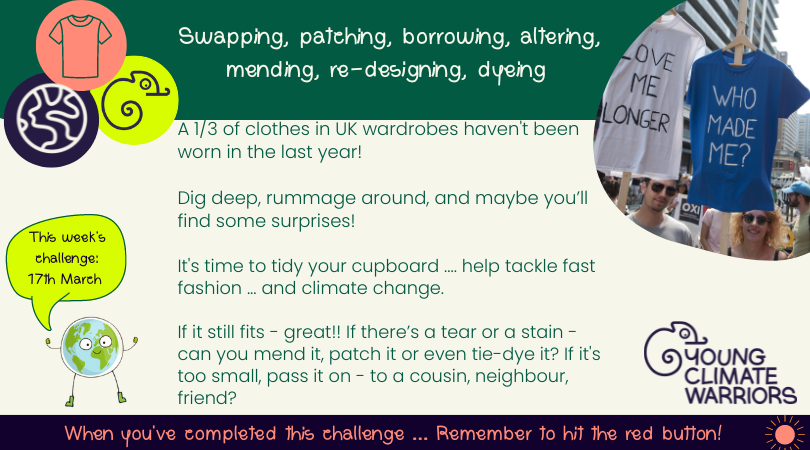 